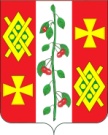 Совет                                                                                                                             Красносельского сельского поселенияДинского   районаР Е Ш Е Н И Е 28 марта 2014 г.						                                          №  11с. Красносельское Об утверждении Правил землепользования и застройки Красносельского сельского поселения Динского района Краснодарского краяВ соответствии со статьями 30-33 Градостроительного кодекса Российской Федерации и подпункта 20 пункта 1 статьи 14 Федерального закона от 6 октября 2003 года № 131-Ф3 «Об общих  принципах организации местного самоуправления в Российской Федерации» и в целях создания условий для устойчивого развития муниципального образования, сохранения окружающей среды и объектов культурного наследия, созданий условий для планировки территории муниципального образования, обеспечения прав и законных интересов физических и юридических лиц, в том числе правообладателей земельных участков и объектов капитального строительства и создания условий для привлечения инвестиций, в том числе путем предоставления возможности выбора наиболее эффективных видов разрешенного использования земельных участков, и объектов капитального строительства Совет муниципального образования Красносельского сельского поселения р е ш и л: 1. Утвердить Правила землепользования и застройки Красносельского сельского поселения, представленные главой администрации Красносельского сельского поселения, с учетом результатов публичных слушаний (прилагаются).2. Установить, что Правила землепользования и застройки являются нормативным правовым актом, местного самоуправления и распространяются на всех физических и юридических лиц, осуществляющих градостроительную деятельность на территории Красносельского сельского поселения.3. Администрации Красносельского сельского поселения:1) опубликовать Правила землепользования и застройки на официальном сайте Красносельского сельского поселения;2) привести свои муниципальные правовые акты в соответствие с Правилами землепользования и застройки на территории Красносельского сельского поселения, применительно к территории с. Красносельского.4. Контроль за выполнением настоящего решения возложить на
комиссию по бюджету, налогам, землеустройству и архитектуре Совета 2Красносельского сельского поселения Динского района (Ю.Б.Рудыкин).5. Решение вступает в силу со дня его обнародования.Глава Красносельскогосельского поселения				                                       М.В. Кныш